Publicado en Madrid el 12/11/2020 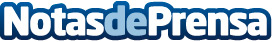 El Evento Virtual de Coaching de ICF calienta motoresEl evento reflexionará sobre los grandes retos a los que la sociedad se enfrenta en un contexto aún más VUCA derivado de la nueva realidad empresarial y social. Durante la cita se presentará el 4º Estudio Global sobre Coaching, realizado por ICF en colaboración con PWC Research, el trabajo de investigación más amplio y riguroso realizado hasta el momento sobre el estado de la industria del coaching a nivel mundialDatos de contacto:Laura Hermida917818090Nota de prensa publicada en: https://www.notasdeprensa.es/el-evento-virtual-de-coaching-de-icf-calienta Categorias: Emprendedores Eventos Recursos humanos Otros Servicios http://www.notasdeprensa.es